Every student is different and knowing their individual needs will help me teach them best!  Please fill this out and have your student return it to me by Monday, August 25th.  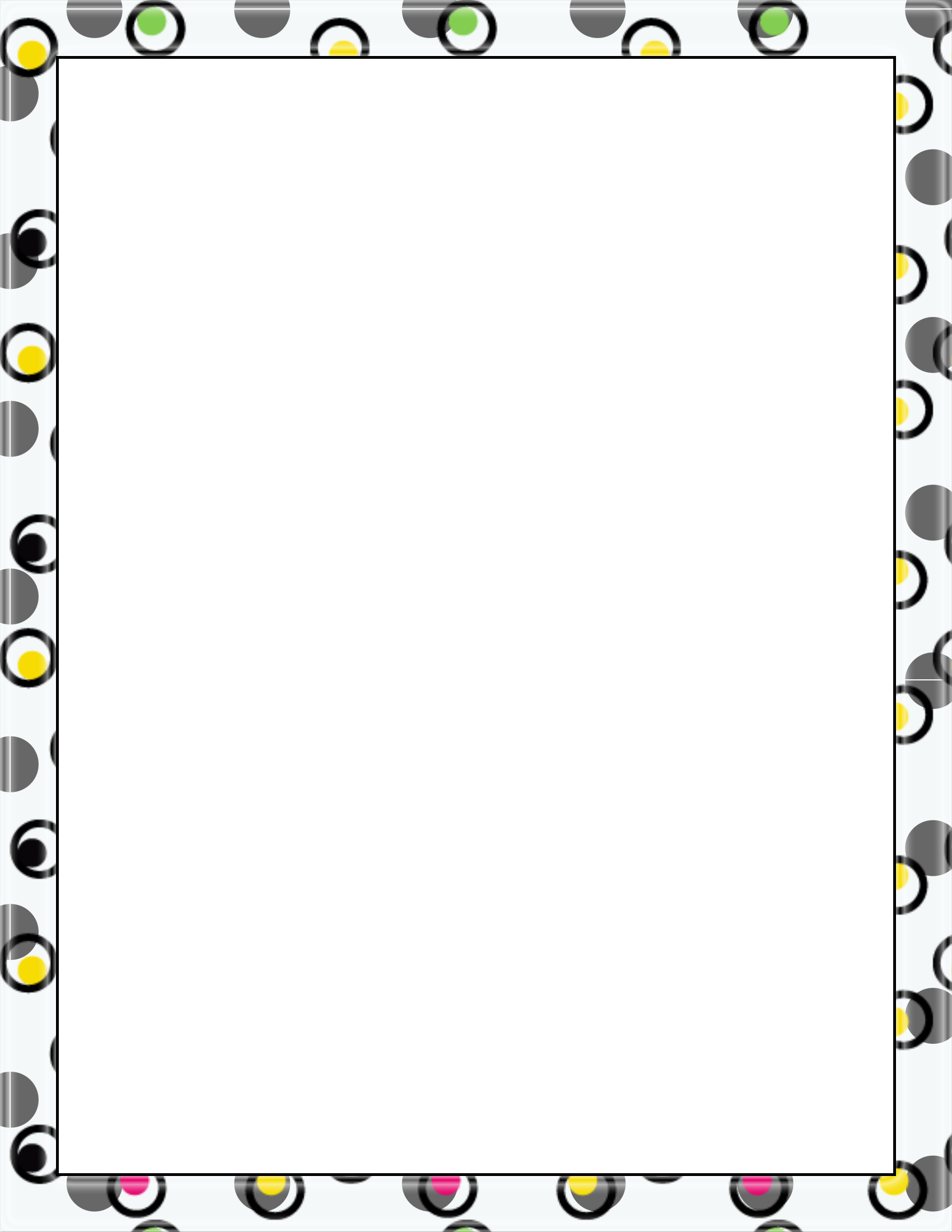 Parent / Guardian Name: _____________________Your Student’s Name: ________________________Best phone number to reach you at: ____________________________Best time of day to reach you:____________________________      (am or pm?)Preferred method of contact: (Phone, E-mail, or other) __________________Best time to conference (if needed):______________ (before or after school?)1. What are THREE adjectives that describe your child?2. Please list their strengths (include as many as you can think of—academic, social, athletic, artistic, musical, etc.)  Be specific and don’t be afraid to BRAG!3. What are the special interests, hobbies, skills, and characteristics of your child?4. Please list the areas where they need the most attention.5. How do YOU think your child best learns (Example: Are they a visual, auditory, and/or tactile learner? Do they work better independently or in a group? etc)6. What do you expect from me, as a teacher, this year (BE AS SPECIFIC AS POSSIBLE- think of communication, curriculum, discipline/what do you like, what do you not like, etc?)Thank you so much for your time!